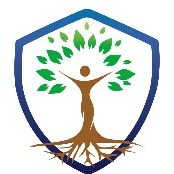 «Կանաչ Հայաստան» բնապահպանական, կրթական ՀԿ
“Green Armenia” environmental, educational NGOՔ․ Երևան, Նոր Նորքի 6-րդ զանգված, Շոպրոնի 4, բնակարան 26 (099) 858981		                    Կանաչ Հայաստան Բնապահպանական Կրթական ՀԿնախագահ Թեհմինե ԵնոքյանիցԷլ․ հասցե՝ yenoqyantehmine@gmail.com
info@green-armenia.orghttps://www.green-armenia.org/amՀՀ Գեղարքունիքի մարզպետ Կարեն Սարգսյանին06.05.2022Հարգելի պրն. Սարգսյան,Այս նամակով խնդրում ենք տրամադրել հետևյալ տեղեկությունները՝ ա. Գեղարքունիքի մարզի ո՞ր համայանքներում են առկա խմելու և ոռոգման ջրի հասանելիության խնդիրներ: բ. Մասնավորապես 2020 թվականի պատերազմի հետևանքով ո՞ր համայնքներն են (ենթադրաբար սահմանամերձ) կանգնել ջրի հասանելիության խնդրի առաջ:գ. Ինչպիսի՞ լուծումներ են առաջադրվում տեղի և մարզային իշխանությունների կողմից ջրի հասանելիության խնդրի լուծման նպատակով:Նշենք, որ նմանատիպ հարցումով դիմել ենք նաև Մարդու իրավունքների պաշտպանի գրասենյակ, որը նույնպես մշտադիտարկում է իրականացնում սահմանամերձ համայնքներում ջրի խնդրի շուրջ, և հույս ունենք ՄԻՊ գրասենյակի և Ձեր պատասխանների համադրման միջոցով ստանալ ընդհանրական պատկեր:Շնորհակալություն,Հարգանքներով «Կանաչ Հայաստան» կրթական, բնապահպանական ՀԿ  նախագահ
Թեհմինե Ենոքյան 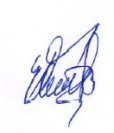 